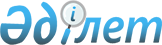 О внесении изменений в Перечень товаров и ставок, в отношении которых в течение переходного периода Республикой Казахстан применяются ставки ввозных таможенных пошлин, отличные отставок Единого таможенного тарифа  Таможенного союза
					
			Утративший силу
			
			
		
					Решение Комиссии таможенного союза от 23 сентября 2011 года № 792. Утратило силу решением Комиссии таможенного союза от 9 декабря 2011 года № 859

      Сноска. Утратило силу решением Комиссии таможенного союза от  09.12.2011 № 859 (вступает в силу с 01.01.2012).      Комиссия Таможенного союза решила:



      1. Исключить фольгу алюминиевую толщиной менее 0,021 мм (код 7607 11 100 0 ТН ВЭД ТС) из Перечня товаров и ставок, в отношении которых в течение переходного периода Республикой Казахстан применяются ставки ввозных таможенных пошлин, отличные от ставок, установленных Единым таможенным тарифом Таможенного союза, утвержденного Решением Комиссии Таможенного союза от 22 июня 2011 года № 683.



      2. Настоящее Решение вступает в силу с 1 января 2012 года.                  Члены Комиссии Таможенного союза:      От Республики      От Республики      От Российской  

         Беларусь          Казахстан          Федерации

         С. Румас          У. Шукеев         И. Шувалов
					© 2012. РГП на ПХВ «Институт законодательства и правовой информации Республики Казахстан» Министерства юстиции Республики Казахстан
				